 Ministério da Educação
Instituto Federal de Educação, Ciência e Tecnologia do Rio Grande do Norte 
Pró-Reitoria de Pesquisa e Inovação 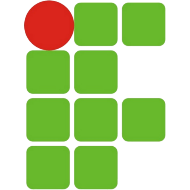 Comitê de Ética em Pesquisa com Seres Humanos 
Av. Rio Branco, 743, salas 73 e 74, Cidade Alta, Natal - RN, CEP: 59025-003
Fone: (84) 4005-0951ROTEIRO PARA PROJETOS DE PESQUISA A SEREM APRESENTADOS PARA APRECIAÇÃO DO CEP – IFRN (Norma operacional 001/2013 - MS/CONEP)Os itens dos projetos variam de acordo com sua natureza e procedimentos metodológicos, mas todos os protocolos de pesquisa devem conter, obrigatoriamente:1 RESUMO (Apresentar um resumo de apenas uma página, com até 500 palavras, destacando os objetivos, a metodologia, a análise de dados e os resultados esperados do projeto)2 DADOS GERAIS DO PROJETOTítulo do projeto; Nome do pesquisador responsável, orientador(es) e demais membros da equipe; Natureza do projeto (TCC, IC, Especialização, Mestrado, Doutorado, Pós-doutorado); Instituição Proponente e coparticipante; Data: mês e ano. 3 INTRODUÇÃO (Relatar o estado atual do conhecimento sobre o assunto através de revisão bibliográfica) Antecedentes na literatura científica Objeto da pesquisa: o que se pretende pesquisar;Hipóteses (caso pertinente);Relevância social: importância da pesquisa em seu campo de atuação, apresentada pelo pesquisador;Justificativa para a realização do estudo.4 OBJETIVO(S) DA PESQUISA (Enunciar o objetivo principal e os objetivos específicos da pesquisa)5 METODOLOGIA DA EXECUÇÃO DO PROJETOPopulação a ser estudada : características esperadas da população, tais como: tamanho, faixa etária, sexo, cor/raça (classificação do IBGE) e etnia, orientação sexual e identidade de gênero, classes e grupos sociais, e outras que sejam pertinentes à descrição da população e que possam, de fato, ser significativas para a análise ética da pesquisa; na ausência da delimitação da população, deve ser apresentada justificativa para a não apresentação da descrição da população, e das razões para a utilização de grupos vulneráveis, quando for o caso; Método a ser utilizado: descrição detalhada dos métodos e procedimentos justificados com base em fundamentação científica; descrição dos métodos que afetem diretamente ou indiretamente os participantes da pesquisa, e que possam, de fato, ser significativos para a análise ética; Plano de recrutamento: deverá conter em detalhes a forma como os participantes da pesquisa serão identificados, contatados e convidados a participar da pesquisa, estabelecendo critérios de inclusão e exclusão; Justificativa do número de participantes: justificativa para estudos quantitativos e qualitativos de acordo com as propriedades inerentes às metodologias dos estudos envolvidos; Fontes de material, coleta específica e instrumentos de coleta de dados (se pertinente) Local de realização da pesquisa: com detalhamento dos locais e das instalações, dos serviços, centros, comunidades e instituições nas quais se processarão as várias etapas da pesquisa; Coleta de material Biológico: Quando houver, deverá atender a legislação específica (Resolução 441/2011 e portaria MS 2.201/11); Período de Guarda dos dados coletados: deverá conter compromisso de guarda dos dados em segurança, por 5 anos, descrevendo o responsável pelo mesmo a forma (digital, impressa, etc) e local de guarda; Processo de Obtenção do TCLE: deverá descrever todas as etapas de obtenção do TCLE, incluindo qual o responsável pela obtenção do mesmo, local e condições onde o TCLE será obtido, a forma e as estratégias mais apropriadas à cultura, faixa etária, condição socioeconômica e autonomia do participante da pesquisa, garantia de tempo para o participante da pesquisa refletir e discutir a sua participação com os seus familiares, garantia de isenção caso o pesquisador seja também o cuidador do participante e garantia de leitura antes de assinar. Garantias éticas aos participantes da pesquisa: medidas que garantam a liberdade de participação, a integridade do participante da pesquisa e a preservação dos dados que possam identificá-lo, garantindo, especialmente, a privacidade, sigilo e confidencialidade e o modo de efetivação. Protocolos específicos da área de ciências humanas que, por sua natureza, possibilitam a revelação da identidade dos seus participantes de pesquisa, poderão estar isentos da obrigatoriedade da garantia de sigilo e confidencialidade, desde que estes sejam devidamente informados e deem o seu consentimento; Riscos e benefícios envolvidos na execução da pesquisa: o risco, avaliando sua gradação, e descrevendo as medidas para sua minimização e proteção do participante da pesquisa; as medidas para assegurar os necessários cuidados, no caso de danos aos indivíduos; os possíveis benefícios, diretos ou indiretos, para a população estudada e a sociedade; Critérios de encerramento ou suspensão de pesquisa: devem ser explicitados, quando couber; Garantia de ressarcimento e indenização6 CRONOGRAMA (Informar a duração total e as diferentes etapas da pesquisa, em número de meses) 7 ORÇAMENTO (Informar a previsão orçamentária dos gastos necessários para a realização da pesquisa, descrevendo item por item os materiais a serem utilizados. Conforme Norma Operacional 001/2013 CNS item 3.3.) 8 RESULTADOS ESPERADOS Além da apresentação dos resultados e impactos previstos a partir do desenvolvimento do projeto, os pesquisadores deverão:Garantir que os resultados do estudo serão divulgados para os participantes da pesquisa e instituições onde os dados foram obtidos;  Garantir o encaminhamento dos resultados da pesquisa para publicação, com os devidos créditos aos autores.9 REFERÊNCIAS